REKLAMAČNÝ FORMULÁR(pre objednávky pred 15.1.2023)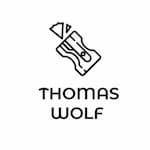 Spoločnosť:              meon s.r.o.Adresa:                     Staromestská 3, 811 03 BratislavaE-mail:                      thomaswolf.sk@gmail.comTelefón:                     +421 951 540 413Týmto reklamujem doleuvedený tovar s popisom závady:
Číslo objednávky:                                                                                Dátum objednania / dátum prijatia:
Meno a priezvisko spotrebiteľa:
Adresa spotrebiteľa:
E-mail a telefónne číslo spotrebiteľa:
Podpis:                                                                                                                            Dátum:
Vyjadrenie predávajúceho a návrh riešenia:                                         
Podpis:                                                                                                                            Dátum: